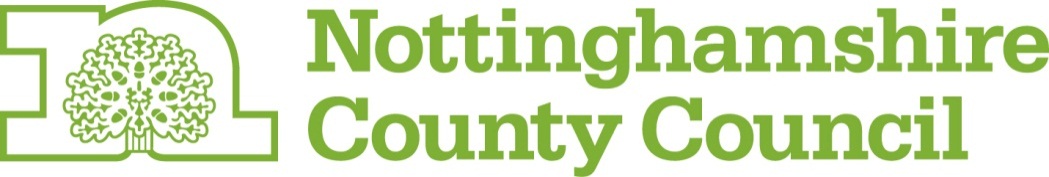 The Nottinghamshire County Council (CENTRAL AVENUE AREA, BEESTON) (Prohibition of Waiting) Traffic Regulation Order 2024 (5344)The Nottinghamshire County Council ("the Council") in exercise of its powers under Sections 1(1) and (2), 2(1) to (3), 4(2), 9, 32, 35 and Part IV of Schedule 9 of the Road Traffic Regulation Act 1984 ("the Act"), Traffic Management Act 2004 (“the 2004 Act”), and of all other enabling powers and after consultation with the Chief Officer of Police for the Nottinghamshire Police Authority in accordance with Part III of Schedule 9 to the Act, hereby makes the following Order:-COMMENCEMENTThis Order shall come into force for all purposes on the xxnd day of xxxx 2024 and may be cited as "The Nottinghamshire County Council (Central Avenue Area, Beeston) (Prohibition of Waiting) Traffic Regulation Order 2024 (5344)".ARRANGEMENT OF SECTIONSParts and Sections Allocated:-PART A	(Waiting and Parking Control)Section 2 : Prohibition and Restriction of Waiting (Articles 3, 4 and 5)PART D	Definitions of Category LettersGENERALG1.	All lengths of road specified in this Order are lengths of road at Beeston in the Borough of Broxtowe in the County of Nottinghamshire.G2.	The prohibitions and restrictions imposed by this Order shall be in addition to and not in derogation of any restriction or requirement imposed by any regulations made or having effect as if made under the Act as amended aforesaid or by or under any other enactment.G3.	Any reference in this Order to any enactment shall be construed as a reference to that enactment as amended by any subsequent enactment.G4.	In this Order, where the context requires, the singular shall be interpreted as being the plural and vice versa.G5.	In this Order headings are included for ease of reference only and shall not affect the interpretation or construction of the Order.Definitions:-In this Order the following words and phrases (where used) have the meanings ascribed to them as follows:-D1.	“At Any Time” means all days and all hours.D2.	“Bank Holiday” has the same meaning as described in the Banking and Financial Dealings Act 1971.  The first Monday of May shall be treated as if it were a Bank Holiday for the purposes of this Order.D3.	"Bus" has the same meaning as in Schedule 1 Regulation 2 of the Traffic Signs Regulations.D4.	"Bus Lane" means any length of road specified in this Order and bounded by delineating road markings, prescribed under Regulations for use as a Bus Lane.D5.	"Bus Stop Area" means any area of carriageway of a road (which is specified and intended for the waiting of a local bus) which is comprised within and indicated by a road marking complying with either diagram 1025.1, 1025.3 or 1025.4 in Schedule 7 to the Traffic Signs Regulations .D6.	"Bus Stop Clearway Hours" means the hours specified in each relevant Schedule in relation to a length of road.D7.	"Carriageway" means a way constituting or comprised in a highway being a way (other than a cycle track) over which the public have a right of way for the passage of vehicles.D8.	“CEO” means Civil Enforcement Officer which has the same meaning as in Section 76 of  the 2004 Act.D9.	"Cycle Lane" has the same meaning as in Schedule 1 Regulation 2 of the Traffic Signs Regulations.D10.	“Day Access Permit” means a vehicle in respect of which a permit has been issued under established criteria governing the issue of the aforesaid permit and as amended from time to time.D11.	"Director" means the Nottinghamshire County Council's Corporate Director of Place.D12.	(a)	"Disabled Person's Vehicle" means a vehicle displaying a Disabled Persons’	 Badge in a relevant position.	(b)	“Disabled Persons’ Badge” has the same meaning as in The Local	 Authorities’ Traffic Orders (Exemptions for Disabled Persons) (England) 	Regulations 2000.D13.	"Doctor Parking Permit" means a valid permit issued for use within the relevant	 Doctor Parking Place.D14.	"Doctor Parking Place" means a parking place (specified in Schedule 3 to Part A, of this Order) which may only be used by a vehicle displaying a Doctor Parking Permit.D15.	"Driver" in relation to a vehicle waiting in a parking place means:-The person driving the motor vehicle at the time it was left in the parking	 place orwhere the vehicle is a pedal cycle, the person (being a user) riding, pushing	by hand or otherwise in charge of the pedal cycle at the time it was left in the parking place.Where a separate person acts as steersman of a motor vehicle, includes	that person as well as any other person engaged in the driving of the vehicle, and “drive” and “driving” shall be construed accordingly and that if such person contravenes this Order, that person shall be treated as the owner.D16.	"Dual Purpose Vehicle" has the same meaning as in Regulation 3(1) of the Motor Vehicles (Construction and Use) Regulations 1986.D17.	“EVENT DAY” means a day on which an event is taking place at Nottingham Forest Football Club and authorisation for operation of restrictions has been granted by the Traffic Authority, and that day is displayed on Zone Entry Signs.D18.	"Goods" includes postal packets of any description.D19.	"Goods Vehicle" has the same meaning as in Regulation 3(1) of the Motor Vehicles (Construction and Use) Regulations 1986.D20.	"Junction" means (in the Schedules to this Order) for measurement purposes only:  The point where the prolongation of two kerblines intersect (measurements are taken along the line of kerb for the said length of road unless otherwise stated).D21.	"Lay-By" means any area of carriageway intended for the waiting of vehicles and lying at the side of the road and bounded partly by a traffic sign of the type shown in Diagram 1010 of the Traffic Signs Regulations and partly by the outer edge of that carriageway on the same side of the road as that on which the sign is placed.D22.	“Loading Vehicle” means a vehicle whilst being used in a length of road to enable goods to be loaded or unloaded provided that when the aforementioned purposes have been completed, the vehicle must immediately proceed out of that length of road.D23.	"Local Bus" has the same meaning as in Schedule 1 Regulation 2 of the Traffic Signs Regulations.D24.	"Main Carriageway" means any carriageway used primarily by through traffic, includes any carriageway of a slip road, but excludes any lay-by.D25.	"Motor Cycle" has the same meaning as in Section 136 of the Act.D26.	“Motor Vehicle” has the same meaning as in Section 136 of the Act.D27.	“Non Event Day” means any day other than an Event Day.D28.	"One-Way Street" means a road in which vehicles are prohibited at all times from proceeding in any other than one direction.D29.	"Owner" in relation to a vehicle, means the registered keeper of that vehicle namely the person for the time being shown on the register as registered keeper in the register kept in accordance with Section 21 of the Vehicle Excise and Registration Act 1994.D30.	"Parking Disc" has the same meaning as in The Local Authorities’ Traffic Orders (Exemptions for Disabled Persons) (England) Regulations 2000.D31.	"Parking Place" means (subject to Section 3 of Part A of this Order) any area of road authorised by this Order to be used as a parking place.D32.	"Passenger Vehicle" means a motor vehicle other than a motor cycle constructed solely for the carriage of passengers and their effects and adapted to carry not more than 8 passengers exclusive of the driver, and not drawing a trailer.D33.	"Pedal Cycle" means a cycle (which has the same meaning as that ascribed to it in Section 192 of the Road Traffic Act 1988).D34.	“Pedestrian Crossing” means a crossing for pedestrians established:-	(a)	by a local authority under Section 23 of the Act, or           (b)	by the Secretary of State in the discharge of the duty imposed on him by            	Section 24 of the Act.D35.	“Police Vehicle” means a vehicle being used for police purposes or operating under the instructions of a Chief Officer of Police for Nottinghamshire Police Authority.D36.	"Prescribed Hours" has the meanings ascribed in each particular Part of this Order and shall be construed accordingly.D37.	“Private Hire Vehicle” means a vehicle which has been issued a licence under The Local Government (Miscellaneous Provisions) Act 1976. D38.	“Public Holidays” being Christmas Day, Good Friday and any Bank Holiday.D39.	"Relevant Position"In relation to the display of Disabled Person's Badge, has the same 	meaning as that ascribed to it in The Local Authorities Traffic Orders (Exemptions 	for Disabled Persons) (England) Regulations 2000.In relation to a permit or authorisation, means the front nearside of the vehicle so that all the particulars are readily visible from the front nearside of the vehicle.D40.	"Resident"In Part A of this Order means a person whose usual place of abode is premises the postal address of which is in any road or part of a road being a part of a controlled zone described in Schedule 1 to Part A or this Order, or any person deemed to be a resident by the Council.In Part A of this Order means a person whose usual place of abode is premises the postal address of which is in any road or part of a road specified in Schedule 5 to Part A of this Order, or any person deemed to be a resident by the Council.D41.	"Residents' Permit" means a permit issued under the provisions of Article 19 of Part A of this Order.D42.	"Residents' Permit Holder" means a person to whom a permit has been issued under the provisions of Article 19 of Part A of this Order.D43.	"Residents' Parking Place" means any part of a road specified in Article 17 of Part A of this Order.D44.	"Residents' Parking Space" means a space in a Residents' Parking Place which is provided for the leaving of a vehicle of the classes specified in Article 20 of Part A of this Order.D45.	"Residents' Visitors Parking Permit" means a permit issued, under the provisions of Article 11 of Part A of this Order.D46.	"Residents' Visitors Parking Permit Holder" means a person to whom a permit has been issued under the provisions of Article 19 of Part A of this Order.D47.	"Restricted Road" means any road or part of a road specified in Schedule 1 to Part A of this Order.D48.	“Road Marking” has the same meaning as in the Traffic Signs Regulations.D49.	“Solo Motor Cycle” has the same meaning as in the Traffic Signs Regulations.D50.	“Special Access Permit Holders’ Vehicles” means a vehicle in respect of which a permit has been issued under established criteria governing the issue of such permits (in respect of persons having particular mobility difficulties) as determined by the Director and as amended from time to time.D51.	“Taxi” means in England and Wales, a vehicle licensed under Section 37 of the Town Police Clauses Act 1847.D52.	“Taxi Clearway Hours” means the hours specified in each relevant Schedule in relation to a length of road and where days are specified they are inclusive days.D53.	“Taxi Rank” means an area of carriageway reserved for use by taxis waiting to pick up passengers.D54.	"Traffic Sign" means a sign of any size, colour and type prescribed or authorised under, or having effect as though prescribed or authorised under, Section 64 of the Act.D55.	"Traffic Signs Regulations" means the Traffic Signs Regulations and General Directions 2016, as amended from time to time.D56.	“Tramcar” means any vehicle (whether or not used for the carriage of passengers) carried on flanged wheels on any railway forming part of the light rapid transport system as defined in section 2 of the Greater Nottingham Light Rapid Transit Act 1994.D57.	“Tram Gate” shall have the same meaning as “Bus Lane”. D58.	“Transition Point” means the junction between Highway and land which is not Highway.D59.	"Verge" means any part of a road which is not a carriageway or a footway.D60.	“Virtual Parking Permit” means an electronic record of Parking Permit or Dispensation Permit of any kind, issued and confirmed by Nottinghamshire County Council.Notes:-N1.	In this Order all times and days are inclusive.N2.	In the Schedules to this Order, each length of road specified in Column 2 and itemised by number in Column 1 shall be related only to the specified instructions, times and exemptions (given under Columns 3, 4, 5 and 6) relating to that number.PART APART A SECTION 2 : PROHIBITION OF WAITING3.	(1)	Save as provided in this Article, no person shall, except with the 	permission of a Police Constable in uniform or a CEO, cause or permit any 	vehicle to wait in any of the lengths of road specified in Column 2 of Schedule 2 	to Part A of this Order during the times specified in relation to each length of 	road, in Column 3.(2) 	Nothing in paragraph (1) of this Article shall apply to any vehicle which is of one or more of the categories specified, in Column 4 of Schedule 2 to Part A of this Order, in relation to each length of road specified in Column 2 of the said Schedule.	(3)	Nothing in paragraph (1) of this Article shall apply to:-		(i)    An authorised Hackney Carriage Stand, or		(ii)   A Taxi Rank during the Taxi Clearway Hours, or		(iii)  A Disabled Persons Parking Place, or		(iv)  A Doctor Parking Place, or		(v)   A Pedal Cycle Parking Place, or		(vi)  Any other Parking Place provided under the provisions of the Act, or		(vii) A Bus Stop Area during the Bus Stop Clearway Hours, or		(viii) The area of road within the limits of a Pedestrian Crossing (including 		its road markings) 		whilst the particular Place, Stand, Rank or Area 		(a) is delineated by the appropriate traffic signs and road markings, or 		(b) has current written authorisation.	(4)	Nothing in this paragraph (1) of this Article shall apply to any Local Bus waiting at any of the following points, being sites which have current written authorisation, in this respect, given by the Director:-		(i)	Crew relief points;		(ii)	Bus timing points;		(iii)	Bus Stands;		(iv)	Bus turning points; and		(v)	Bus termination points.4.	In Column 4 of Schedule 2 to Part A of this Order, the reference letters categorise and have the meanings hereunder ascribed to them in Part D of this Order.5.	In Article 4 of Part A of this Order "Authorised Vehicle" means :- Not Allocated.PART DDefinitions of Category LettersIn this Order, where specified in a Column of a Schedule to a Part to this Order the following reference letters categorise (where used) and have the meanings ascribed to them as follows:-"A"	Means a vehicle which is being used to enable persons to board or alight from	 that vehicle."B"	Means any vehicle which is, if it cannot be used for such purposes in any other	 length of road, being used in connection with any building operation or	demolition, the removal of any obstruction to traffic, the maintenance, 	improvement or reconstruction of any of the lengths of road so referred to, or the 	laying, erection, alteration or repair in or near any of the lengths of road of any 	Utility apparatus.“B1”	Means any vehicle which is (if it cannot be used for such purposes in any other	 length of road) to be used in connection with the maintenance or other works of	any railway level crossing which crosses the length of road referred to.“B2”	Means a vehicle which is being used for the purpose of delivering or collecting	 postal packets as defined in Postal Services Act 2000."C"	Means any vehicle which is, if it cannot conveniently be used for such purposes	 in any other road, being used or is to be used in the service of a Local Authority 	in pursuance of statutory powers or duties."D"	Means a bus.“D1”	Means a bus in a bus lane“D2” 	Means a Local Bus."E"	Means any vehicle being used for Police, Fire Brigade or Ambulance purposes."F"	Means any vehicle being used to enable goods to be loaded on to or unloaded 	from the vehicle during times specified in Column 3 of the Schedule provided that 	this paragraph shall not apply during any times specified (in Column 5 of the 	Schedule) in relation to that length of road, unless the vehicle is being used (in a 	length of road which is not a cycle track) for the purpose of delivering or collecting 	postal packets as defined in the Postal Services Act 2000."F1"	Means any vehicle being used to take on petrol at a petrol station.“F2”	Means any vehicle which is being used to enable goods to be loaded or unloaded 	at premises to which access may only be gained by proceeding in that length of 	road provided that when the aforementioned purposes have been completed the 	vehicle must 	immediately proceed out of that length of road or any vehicle which 	is being used to gain access to off-street garaging."G"	Means any vehicle which is a disabled person's vehicle which displays, in t	he	 relevant position, a disabled person's badge and a parking disc (on which the 	driver or person in charge of the vehicle 	has marked the time at which the period 	of waiting began) provided that the vehicle does not wait for a period exceeding 3 	hours (not being a period separated by an interval of less than 1 hour from a 	previous period of waiting by the same vehicle on the same road) provided that 	where, in relation to the length of road, times are specified in Column 5 of the	 relevant Schedule, the vehicle does not wait in that length of road during those 	times. “I”     Means any Vehicle in respect of which a current valid Dispensation Permit has           been issued and is being used in accordance with the conditions of issue         ALWAYS PROVIDED THAT this exemption shall not apply during any times           specified in Column 5 of Schedule 2."J"	Means any vehicle, other than a privately owned vehicle, which is being used as  	an official vehicle for the purpose of a wedding or funeral at a Church or place or 	worship provided that where, in relation to a length of road, times are specified in 	Column 5 of the relevant Schedule, the vehicle does not wait in that length of	 road during those times.“N1”	Means a licensed hackney carriage or a taxi."P"	Means an Authorised Vehicle.  “R”	Means any Vehicle in respect of which a current Restricted Access Permit has	 been issued and is being used in accordance with the conditions of issue."S"	Means a Special Access Permit Holder’s vehicle which displays, in the relevant 	position, a disabled person's badge and a Special Access Permit (on which the 	driver or person in charge of the vehicle has marked the time at which the period 	of waiting began) provided that the vehicle does not wait for a period exceeding 3 	hours (not being a period separated by an interval of less than 1 hour from a 	previous period of waiting by the same vehicle on the same length of road) 	provided that where, in relation to the length of road, times are specified in 	Column 5 of the relevant Schedule, the vehicle does not wait in that length of 	road during those times.“T1”   Means a Tramcar.“T2”   Means Tramway operator Vehicles undertaking essential maintenance of            the Tramway system.“T3”   Means Tramway operator Vehicles undertaking routine maintenance of the          Tramway system.“V”	Means any vehicle, being a purpose built or specially adapted security vehicle 	which by distinctive external marking s and/or trade signs may be easily 	identified as a security vehicle, operated by uniformed security personnel and 	which is being used for the purpose of delivery or collection of:		(i)	bullion or		(Iii)                substantial quantities of money in the form of cash or		(iii)	high value commodities.“W”	Means any vehicle displaying a Day Access Permit authorised and issued by the	 Council or the Nottinghamshire Constabulary.“Y”	Means a Private Hire Vehicle.SCHEDULESSchedules Allocated:-Schedule 2 to Part A of this Order.__________________________________________________________________PART A SCHEDULE 2PROHIBITIONS AND RESTRICTIONS OF WAITINGColumn 1Column 2Column 3Column 4Column 5Item No.Length of RoadDurationExemptionsTime OtherNo Loading1.(i)Anderson Crescent, Beeston   (the north side)From its junction with Central Avenue in a westerly direction for 15 metres.Anderson Crescent, Beeston   (the south side)From its junction with Central Avenue in a westerly direction for 15 metresCentral Avenue, Beeston   (the north-east side)From a point 12 metres north-west of its junction with Dennis Avenue in a south-easterly direction to a point 10 metres south-east of that junction.Central Avenue, Beeston   (the south-west side)From a point 15 metres north-west of its junction with Anderson Crescent in a south-easterly direction to a point 10 metres south-east of that junction.Dennis Avenue, Beeston   (the north side)From its junction with Central Avenue in an easterly direction for 5 metres.Dennis Avenue, Beeston   (the south side)From its junction with Central Avenue in an easterly direction for 11 metres.At Any TimeAt Any TimeAt Any TimeAt Any TimeAt Any TimeAt Any TimeABCEFGABCEFGABCEFGABCEFGABCEFGABCEFGTHE COMMON SEAL of THE	)	)NOTTINGHAMSHIRE COUNTY COUNCIL	)	)was hereunto affixed this (Insert)  day	)	)of (Insert month/year) in the presence of:-	)  Affix Seal:SEAL REGISTER NO: Authorised Signatory:Sign:            Authorised Signatory